ЧЕРКАСЬКА ОБЛАСНА РАДАГОЛОВАР О З П О Р Я Д Ж Е Н Н Я21.09.2020                                                                                        № 386-рПро покладання виконанняобов’язків директорана ЗАДОРОЖНЮ Г.П.Відповідно до статті 56 Закону України «Про місцеве самоврядування
в Україні», підпункту 3 пункту 3 рішення обласної ради від 16.12.2016
№ 10-18/VIІ «Про управління суб’єктами та об’єктами спільної власності територіальних громад сіл, селищ, міст Черкаської області» (із змінами),
пункту 6 Порядку проведення конкурсного відбору кандидатів на посади керівників підприємств, установ, закладів спільної власності територіальних громад сіл, селищ, міст Черкаської області, затвердженого рішенням обласної ради від 07.09.2018 № 24-10/VIІ, враховуючи лист Департаменту соціального захисту населення Черкаської обласної державної адміністрації від 17.09.2020 № 02/04-01.1-01-18/1368/02/04-01.1-01-30/16773:1. ПОКЛАСТИ на ЗАДОРОЖНЮ Галину Петрівну, заступника директора комунального закладу «Черкаський геріатричний пансіонат Черкаської обласної ради», виконання обов’язків директора цього закладу з 21 вересня 2020 року до призначення на цю посаду керівника в установленому законодавством порядку.2. Контроль за виконанням розпорядження покласти на юридичний відділ виконавчого апарату обласної ради.Підстава: заява ЗАДОРОЖНЬОЇ Г.П. від 17.09.2020.Перший заступник голови						В. ТАРАСЕНКО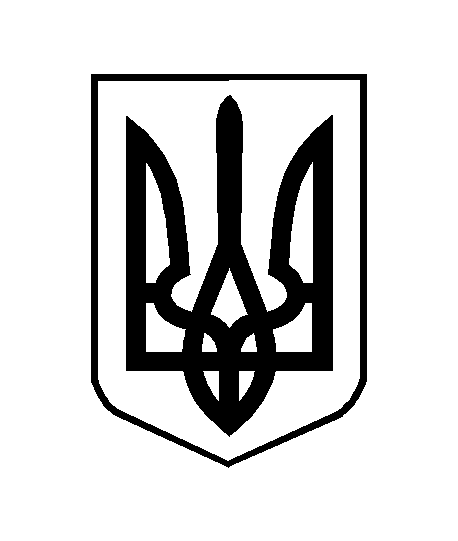 